「行穩致遠－一國兩制與基本法」（初中生活與社會科）課題3：生活消費多面「體」教學建議概覽乙. 教學流程教師可以視乎校本情況、教學進度和課堂設計，配合教科書及其他學與教策略，運用本教材作輔助，以提升學與教成效。以下為運用本教材的教學流程建議，謹供參考。參考條文《基本法》第一百一十條  香港特別行政區的貨幣金融制度由法律規定。香港特別行政區政府自行制定貨幣金融政策，保障金融企業和金融市場的經營自由，並依法進行管理和監督。第一百一十一條  港元為香港特別行政區法定貨幣，繼續流通。港幣的發行權屬於香港特別行政區政府。港幣的發行須有百分之百的準備金。港幣的發行制度和準備金制度，由法律規定。香港特別行政區政府，在確知港幣的發行基礎健全和發行安排符合保持港幣穩定的目的的條件下，可授權指定銀行根據法定權限發行或繼續發行港幣。第一百一十二條  香港特別行政區不實行外匯管制政策。港幣自由兌換。繼續開放外匯、黃金、證券、期貨等市場。香港特別行政區政府保障資金的流動和進出自由。第一百一十四條  香港特別行政區保持自由港地位，除法律另有規定外，不徵收關稅。第一百一十五條  香港特別行政區實行自由貿易政策，保障貨物、無形財產和資本的流動自由。第一百一十六條  香港特別行政區為單獨的關稅地區。香港特別行政區可以「中國香港」的名義參加《關稅和貿易總協定》、關於國際紡織品貿易安排等有關國際組織和國際貿易協定，包括優惠貿易安排。香港特別行政區所取得的和以前取得仍繼續有效的出口配額、關稅優惠和達成的其類似安排，全由香港特別行政區享有。參考連結行穩致遠 — 一國兩制與基本法之生活消費多面「體」（Youtube）https://youtu.be/2c1UEtirBNw香港金融管理局https://www.hkma.gov.hk/香港金融管理局 2018系列香港鈔票https://www.hkma.gov.hk/chi/key-functions/money/hong-kong-currency/notes/design-and-security-features-of-currency-notes/中國人民銀行http://www.pbc.gov.cn/中國人民銀行 中華人民共和國貨幣概況http://www.pbc.gov.cn/huobijinyinju/147948/147954/147956/3282469/index.html工業貿易署https://www.tid.gov.hk/tc_chi/aboutus/tradepolicy/trpolicy.html初中生活與社會科中一至中三級課題範疇五：資源與經濟活動核心單元（十）：資源運用基礎部分課題：理財有道，做金錢的主人
（編號：REA01）核心單元（十九）：世界貿易基礎部分課題：貿易的基礎、益處與紛爭
（編號：REA10）範疇六：社會體系與公民精神 核心單元（二十四）：中國國民的生活基礎部分課題：城鄉生活面貌（編號：SSC04）課節1節（每節約35-45分鐘）學習目標學習目標知識內地與香港的居民消費及支付模式的異同、貿易保護政策、《基本法》在香港的實踐（貨幣及貿易）技能運用不同的資料，從多角度了解昔日與現今發生的事件態度培養個人理性、自律的態度了解及思考本地、國家和世界社會之間的聯繫和相互依存的關係，培養對本地居民身份、國民身份，以及世界公民身份的認同學與教材料學與教材料教具教學動畫影片（Edpuzzle）課後習作課後工作紙參考資料生活消費多面「體」補充資料（教師專用）教學步驟／需時 學與教活動學習資源引起動機（10分鐘）教師展示香港、內地及海外的購物網站，詢問學生有否聽聞及使用過這些網站購物；並以此作為切入點，簡單介紹這些購物網站的特色（如支付模式、貨幣等）。教師作出提問，引起對網購的興趣。例如：網上購物有甚麼好處？網上購物與實體商店購物有甚麼不同？網上購物時要注意甚麼？（匯率、運費等）網上購物可使用甚麼支付方式？ 香港電視 淘寶網 亞馬遜活動一（10分鐘）透過Edpuzzle平台播放教學動畫影片「生活消費多面『體』」，讓學生認識以下知識：港幣和人民幣的特徵和兩地貨幣政策的不同之處；香港與內地的主要支付方式；國際間常見的貿易保護政策；香港的貿易政策。引導學生作答Edpuzzle 內的多項選擇題，讓學生通過題目鞏固對香港、內地貨幣，以及香港貿易政策的認識。Edpuzzle教學動畫影片「生活消費多面『體』」https://edpuzzle.com/media/5f8d45753c835f4084a93ba5影片問題0:40 以下哪一項是對內地及香港貨幣的錯誤描述？發行機構不同面額不同紙幣設計相同紙幣設計不同01:05 以下哪一項是對香港貨幣政策的正確描述？貨幣金融政策由中央人民政府制定人民幣是香港的法定貨幣港元不能跟其他貨幣自由兌換港元是香港的法定貨幣01:43 下列哪兩項是影片中提及近年流行的消費模式？網上購物實體店購物提倡綠色消費使用電子支付02:17 下列哪些是影片中提及的常見貿易保護措施？關稅配額禁運出口補貼 Edpuzzle教學動畫影片生活消費多面「體」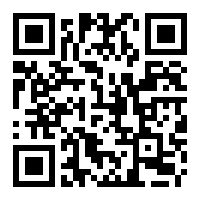       
片長：3分鐘教師總結
（10分鐘）教師綜合Edpuzzle互動教學影片「生活消費多面『體』」，以及與貨幣、貿易相關的《基本法》條文，並結合個人認識，總結「一國兩制」在香港貨幣政策方面的落實情況，以及香港如何從國際上的貿易角色體現出「一國兩制」的原則。例如：根據《基本法》授權，香港政府可自行制定貨幣金融政策，以發行港元，而港元是香港的法定貨幣，在香港流通 （參考第一百一十條及第一百一十一條）；《基本法》列明香港是自由港，奉行自由貿易政策，並不設置貿易壁壘，除法律另有規定外，進出香港的貨品毋須繳付關稅（參考第一百一十四條及第一百一十五條）；在《基本法》保障下，香港實行自由貿易政策，保障貨物、無形財產和資本的流動自由（參考第一百一十五條）；在「一國兩制」下，香港貿易政策與中國內地不同，香港為單獨的關稅地區，可以以「中國香港」的名義，參與國際貿易事務（參考第一百一十六條）。 Edpuzzle教學動畫影片生活消費多面「體」課後習作因應教授的核心單元內容，派發相應的課後工作紙，要求學生完成工作紙上的題目，加深對單元內容的了解，進一步鞏固課堂知識。課後工作紙（A）
核心單元（十）：資源運用課後工作紙（B）核心單元（十九）：世界貿易課後工作紙（C）核心單元（二十四）：中國國民的生活課後工作紙（A）課後工作紙（B）課後工作紙（C）